О внесение изменения в постановление Администрации города Когалыма от 28.12.2020 №2569В соответствии с пунктом 1 статьи 78.1 Бюджетного кодекса Российской Федерации, постановлением Правительства РФ от 22.02.2020 №203 «Об общих требованиях к нормативным правовым актам и муниципальным правовым актам, устанавливающим порядок определения объема и условия предоставления бюджетным и автономным учреждениям субсидий на иные цели», Уставом города Когалыма, постановлением Администрации города Когалыма от 25.12.2019 №2840 «О Порядке возмещения расходов по найму (поднайму) жилого помещения специалистам, приглашенным для работы в муниципальные учреждения города Когалыма», в целях приведения правового акта в соответствие с действующим законодательством: В приложение к постановлению Администрации города Когалыма                 от 28.12.2020 №2569 «Об утверждении порядка определения объема и условий предоставления муниципальным бюджетным и автономным учреждениям субсидий на иные цели» (далее – Порядок) внести следующее изменение: Строку 3 приложения к Порядку изложить в следующей редакции:«   ».2. Отделу финансово-экономического обеспечения и контроля Администрации города Когалыма (А.А.Рябинина) направить в юридическое управление Администрации города Когалыма текст постановления, его реквизиты, сведения об источнике официального опубликования в порядке и сроки, предусмотренные распоряжением Администрации города Когалыма от 19.06.2013 №149-р «О мерах по формированию регистра муниципальных нормативных правовых актов   Ханты-Мансийского автономного округа – Югры» для дальнейшего направления в Управление государственной регистрации нормативных правовых актов Аппарата Губернатора Ханты-Мансийского автономного округа - Югры.3. Опубликовать настоящее постановление в газете «Когалымский вестник» и сетевом издании «Когалымский вестник»: KOGVESTI.RU. Разместить настоящее постановление на официальном сайте Администрации города Когалыма в информационно-телекоммуникационной сети Интернет (www.admkogalym.ru).4. Контроль за выполнением постановления возложить на заместителя главы Администрации города Когалыма Т.И.Черных.Приложение к постановлению Администрациигорода КогалымаЦЕЛИ ПРЕДОСТАВЛЕНИЯ СУБСИДИЙ, ДОКУМЕНТЫ, ПРЕДОСТАВЛЯЕМЫЕ МУНИЦИПАЛЬНЫМ УЧРЕЖДЕНИЕМ, ПОРЯДОК РАСЧЕТА РАЗМЕРА ЦЕЛЕВОЙ СУБСИДИИ, РЕЗУЛЬТАТЫ ПРЕДОСТАВЛЕНИЯ ЦЕЛЕВОЙ СУБСИДИИ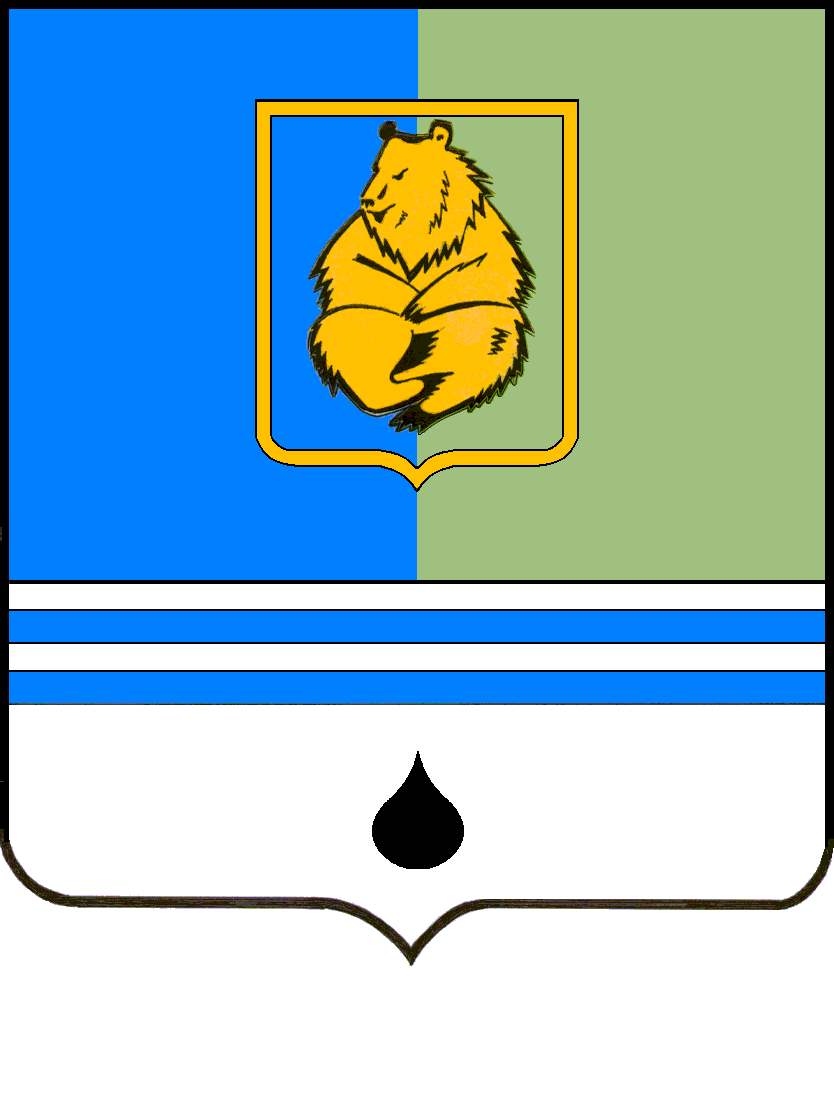 ПОСТАНОВЛЕНИЕАДМИНИСТРАЦИИ ГОРОДА КОГАЛЫМАХанты-Мансийского автономного округа - ЮгрыПОСТАНОВЛЕНИЕАДМИНИСТРАЦИИ ГОРОДА КОГАЛЫМАХанты-Мансийского автономного округа - ЮгрыПОСТАНОВЛЕНИЕАДМИНИСТРАЦИИ ГОРОДА КОГАЛЫМАХанты-Мансийского автономного округа - ЮгрыПОСТАНОВЛЕНИЕАДМИНИСТРАЦИИ ГОРОДА КОГАЛЫМАХанты-Мансийского автономного округа - Югрыот [Дата документа]от [Дата документа]№ [Номер документа]№ [Номер документа]3Ежемесячное возмещения расходов по найму (поднайму) жилого помещения специалистам, приглашенным для работы в муниципальные учреждения города Когалыма.Расчет-обоснование размера целевой субсидииРазмер субсидии определяется исходя из количества лиц, стоимости компенсационной выплаты по найму (поднайму) жилого помещения специалистам, приглашенным для работы в муниципальные учреждения города Когалыма.в соответствии с Постановлением Администрации города Когалыма от 25.12.2019 №2840 «О Порядке возмещения расходов по найму (поднайму) жилого помещения специалистам, приглашенным для работы в муниципальные учреждения города Когалыма»Результатом предоставления субсидий является количество физических лиц, получивших выплаты.от [Дата документа] № [Номер документа]№ п/пНаименование целиДокументы, предоставляемые муниципальным учреждениемПорядок расчета размера целевой субсидииРезультаты предоставления целевой субсидии1Компенсация расходов на оплату стоимости проезда и провоза багажа к месту использования отпуска и обратно для лиц, работающих в муниципальных учреждениях, расположенных в районах Крайнего Севера и приравненных к ним местностях, и членов их семей.Расчет-обоснование размера целевой субсидии.Размер субсидии определяется исходя из количества лиц, работающих в учреждении и членов их семей и стоимости проезда и провоза багажа к месту использования отпуска и обратно:1) Железнодорожным транспортом:- на работника учреждения - 12000 руб.;- на члена семьи работника учреждения - 6000 руб.;2) Воздушным транспортом:- на работника учреждения - 30000 руб.;- на члена семьи работника учреждения - 15000 руб.Результатом предоставления субсидий является количество физических лиц, получивших выплаты.2Компенсация расходов на оплату стоимости проезда и перевозки имущества при переезде в районы Крайнего Севера и приравненных к ним местностей в связи с заключением трудового договора и при переезде из районов Крайнего Севера и приравненных к ним местностей в связи с расторжением трудового договора.Расчет-обоснование размера целевой субсидии.Размер субсидии определяется исходя из количества лиц, стоимости проезда и перевозки имущества при переезде из районов Крайнего Севера и приравненных к ним местностей в связи с расторжением трудового договора с учреждением в соответствии со статьей 326 Трудового кодекса Российской Федерации, Решением Думы города Когалыма от 23.12.2014 № 495-ГД «Об утверждении Положения о гарантиях и компенсациях для лиц, работающих в органах местного самоуправления и муниципальных учреждениях города Когалым».Результатом предоставления субсидий является количество физических лиц, получивших выплаты.3Ежемесячная компенсационная выплата по оплате жилых помещений, коммунальных услуг (отопления и освещения) работникам, состоящим в штате по основному месту работы в муниципальных учреждениях.Расчет-обоснование размера целевой субсидииРазмер субсидии определяется исходя из количества лиц, стоимости компенсационной выплаты по оплате жилых помещений, коммунальных услуг (отопления и освещения) работникам, состоящим в штате по основному месту работы в муниципальных учрежденияхв соответствии с Постановлением Администрации города Когалыма от 25.12.2019 № 2840 «О Порядке возмещения расходов по найму (поднайму) жилого помещения специалистам, приглашенным для работы в муниципальные учреждения города Когалыма»Результатом предоставления субсидий является количество физических лиц, получивших выплаты.4Компенсация стоимости санаторно-курортных и оздоровительных путевок работникам муниципальных учреждений города Когалыма.Расчет-обоснование размера целевой субсидииРазмер субсидии определяется исходя из стоимости санаторно-курортных и оздоровительных путевок в соответствии с постановлением Администрации города Когалыма от 29.12.2007 №2652 «Об утверждении Положения о компенсации стоимости санаторно-курортных и оздоровительных путевок работникам муниципальных учреждений города Когалыма» и количества получателей компенсационных выплат.Результатом предоставления субсидий является количество физических лиц, получивших выплаты.5Осуществление мероприятий по капитальному ремонту объектов недвижимого имущества.- Акт обследования таких объектов и дефектную ведомость (при наличии);- Локальный сметный расчет;- Иные документы.Размер субсидий определяется на основании перечня и стоимости планируемых работ, а также представленных учреждением документов.Результатом предоставления субсидий является количество отремонтированных объектов недвижимого имущества.6Осуществление мероприятий по текущему ремонту объектов недвижимого, движимого имущества.Акт обследования таких объектов и дефектную ведомость (при наличии);- Локальный сметный расчет- Коммерческие предложения поставщиков, обоснование начальной (максимальной) цены контракта;- Иные документы.Размер субсидий определяется на основании количества объектов, подлежащих ремонту, перечня и стоимости планируемых ремонтных работ, а также представленных учреждением документов.Результатом предоставления субсидий является количество отреставрированных объектов движимого имущества.7Проведения работ по обследованию технического состояния объектов, подлежащих реконструкции или ремонту с целью составления дефектных ведомостей, определения плана ремонтных работ.- Акт обследования таких объектов и дефектную ведомость (при наличии);- Локальный сметный расчет;- Коммерческие предложения поставщиков, обоснование начальной (максимальной) цены контракта;- Иные документы.Размер субсидий определяется на основании перечня и стоимости планируемых работ, а также представленных учреждением документов.Результатом предоставления субсидий является количество объектов, в отношении которых проведено обследование технического состояния.8Выполнение инженерных изысканий, подготовки проектной документации для ремонта объектов недвижимого имущества, а также проведение государственной экспертизы указанной проектной документации и результатов указанных инженерных изысканий.- Акт обследования таких объектов и дефектную ведомость (при наличии),- Локальный сметный расчет, в случае если целью предоставления субсидии является проведение ремонта;- Перечень расходов и смету затрат на проведение работ (мероприятий);- Не менее трех коммерческих предложения поставщиков, обоснование начальной (максимальной) цены контракта;- Иные документы.Размер субсидий определяется исходя из количества объектов, перечня и стоимости планируемых работ по выполнению инженерных изысканий, подготовки проектной документации и проведения ее экспертизы, авторского надзора и строительного контроля, а также представленных учреждением документов.Результатом предоставления субсидий является количество полученных положительных заключений государственной экспертизы проектной документации и (или) результатов инженерных изысканий.9Приобретение объектов особо ценного движимого имущества в части оборудования, транспортных средств и т.п.- Перечень планируемого к приобретению имущества;- Не менее трех коммерческих предложения поставщиков, обоснование начальной (максимальной) цены контракта;- Иные документы.Размер субсидии определяется исходя из необходимого количества объектов особо ценного движимого имущества в части оборудования, подлежащих приобретению, их стоимости, а также представленных учреждением документов учитываяпостановление Администрации города Когалыма от 20.08.2015 № 2581 «Об утверждении нормативных затрат на обеспечение функций органов местного самоуправления города Когалыма и подведомственных им казенных учреждений».Результатом предоставления субсидий является количество приобретенных объектов особо ценного движимого имущества в части оборудования, транспортных средств и т.п.10Пополнение фондов библиотек (приобретение книгоиздательской и иной продукции для пополнения библиотечных фондов).- Перечень планируемых к приобретению фондов библиотек (книгоиздательской и иной продукции для пополнения библиотечных фондов);- Иные документы.Размер субсидии определяется исходя из необходимого количества книгоиздательской и иной продукции для пополнения библиотечных фондов, подлежащих приобретению, их стоимости, а также представленных учреждением документов.Результатом предоставления субсидий является количество приобретенной книгоиздательской и иной продукции для пополнения библиотечных фондов.11Приобретение основных средств и (или) материальных запасов, затраты на приобретение которых не включены в расчет нормативных затрат на оказание муниципальной услуги (выполнение работы).- Перечень планируемых к приобретению основных средств и (или) материальных запасов;- Коммерческие предложения поставщиков, обоснование начальной (максимальной) цены контракта;- Иные документы.Размер субсидии определяется исходя из необходимого количества подлежащих приобретению основных средств и (или) материальных запасов.Результатом предоставления субсидий является количество приобретенных основных средств и (или) материальных запасов.12Иные субсидии в целях приобретения нефинансовых активов (информационное, компьютерное, телекоммуникационное и прочее оборудование, включая хозяйственный инвентарь и другие объекты), затраты на приобретение которых не включены в расчет нормативных затрат на оказание муниципальных услуг (выполнение работ).- Перечень планируемых к приобретению нефинансовых активов (информационное, компьютерное, телекоммуникационное и прочее оборудование, включая хозяйственный инвентарь и другие объекты);- Коммерческие предложения поставщиков, обоснование начальной (максимальной) цены контракта;- Иные документы.Размер субсидии определяется исходя из необходимого количества подлежащих приобретению имущества в части нефинансовых активов их стоимости, а также представленных учреждением документов.Результатом предоставления субсидий является количество приобретенных нефинансовых активов (информационное, компьютерное, телекоммуникационное и прочее оборудование, включая хозяйственный инвентарь и другие объекты),13Выполнение мероприятий по мобилизационной подготовке и гражданской обороне.- Перечень расходов и смету затрат на проведение мероприятий- Коммерческие предложения поставщиков, обоснование начальной (максимальной) цены контракта;- Иные документы.Размер субсидии определяется на основании перечня расходов необходимых для проведения указанных мероприятий, сметы затрат на реализацию мероприятий по мобилизационной подготовке и гражданской обороне на основании представленных учреждением документов.Результатом предоставления субсидий является количество проведенных мероприятий по мобилизационной подготовке и гражданской обороне.14Субсидия на реализацию мероприятий, направленных на предотвращение распространения заболевания, представляющего опасность для окружающих, эпидемий (пандемий), и обеспечение санитарно-эпидемиологического благополучия населения.- Перечень расходов и смету затрат на проведение мероприятий- Коммерческие предложения поставщиков, обоснование начальной (максимальной) цены контракта;- Иные документы.Размер субсидии определяется на основании перечня расходов и сметы затрат.Результатом предоставления субсидий является количество осуществленных мероприятий, направленных на предотвращение распространения заболевания, представляющего опасность для окружающих, эпидемий (пандемий), и обеспечение санитарно-эпидемиологического благополучия населения.15Субсидия в целях осуществления мероприятий по предотвращению, ликвидации чрезвычайных ситуаций, преодолению последствий стихийных бедствий, техногенных катастроф и других чрезвычайных ситуаций, иные расходы за счет средств резервного фонда Администрации города Когалыма.- Расчеты, подтверждающие обоснованность финансового обеспечения указанных в обращении целей, данные о размере материального ущерба, в случае необходимости - заключения комиссий, экспертов и другие.- Иные документы.Размер субсидии определяется на основании перечня расходов и сметы затрат.Результатом предоставления субсидий является количество осуществленных мероприятий по предотвращению, ликвидации чрезвычайных ситуаций, преодолению последствий стихийных бедствий, техногенных катастроф и других чрезвычайных ситуаций.16Реализация мероприятий в области информационных технологий, включая внедрение современных информационных систем в муниципальных бюджетных и автономных учреждениях.- Перечень расходов и смету затрат на проведение работ (мероприятий)- Коммерческие предложения поставщиков, обоснование начальной (максимальной) цены контракта;- Иные документы.Размер субсидии определяется на основании перечня расходов и сметы затрат.Результатом предоставления субсидий является количество реализованных мероприятий в области информационно-коммуникационных технологий, включая количество внедренных современных информационных систем.17Реализации мероприятий по подготовке высококвалифицированных кадров и повышению квалификации кадров, в том числе стажировке.- Перечень расходов и смету затрат на проведение мероприятий- Коммерческие предложения поставщиков, обоснование начальной (максимальной) цены контракта;- Иные документы.Размер субсидии определяется на основании расчетов на реализацию мероприятий, а также представленных учреждением документов.Результатом предоставления субсидий является количество реализованных мероприятий, разработанных программ по подготовке высококвалифицированных кадров и повышению квалификации кадров, включая мероприятия по повышению финансовой грамотности, а также по совершенствованию профессионального развития работников учреждения, в том числе с применением дистанционных образовательных технологий.18Проведение мероприятий по патриотическому воспитанию граждан Российской Федерации.- Перечень расходов и смету затрат на проведение мероприятий- Коммерческие предложения поставщиков, обоснование начальной (максимальной) цены контракта;- Иные документы.Размер субсидии определяется на основании расчетов на реализацию мероприятий, а также представленных учреждением документов.Результатом предоставления субсидий является количество реализованных мероприятий.19Подготовка и проведение мероприятий, посвященных государственным праздникам, юбилейным и памятным датам, в том числе проводимых по решению Президента Российской Федерации, Правительства Российской Федерации.- Перечень расходов и смету затрат на проведение мероприятий;- Коммерческие предложения поставщиков, обоснование начальной (максимальной) цены контракта;- Иные документы.Размер субсидии определяется на основании расчетов на реализацию мероприятий, а также представленных учреждением документов.Результатом предоставления субсидий является количество реализованных мероприятий,20Осуществление ликвидационных и реорганизационных мероприятий.- Перечень расходов и смету затрат на проведение мероприятий;- Иные документы.Размер субсидий определяется на основании сметы затрат на проведение ликвидационных и реорганизационных мероприятий, формируемой с учетом информации учреждения о наличии просроченной кредиторской задолженности, исполнительных листов, а также объема выплат работникам, связанных с проведением реорганизации (ликвидации).Результатом предоставления субсидий является объем финансовых обязательств, исполненных в целях осуществления ликвидационных и реорганизационных мероприятий.21Организация и проведение мероприятий, конференций, семинаров, выставок, переговоров, встреч, совещаний в рамках муниципальных программПеречень расходов и смету затрат на проведение (мероприятий, конференций, семинаров, выставок, переговоров, встреч, совещаний);- Иные документы.Размер субсидии определяется на основании расчетов на реализацию мероприятий, а также представленных учреждением документов.Результатом предоставления субсидий является количество проведенных мероприятий, конференций, семинаров, выставок, переговоров, встреч, совещаний.22Реализация распоряжений Правительства Тюменской области по выполнению наказов избирателей, на основании обращений депутатов Тюменской областной Думы.XРазмер субсидии определяется на основании Распоряжения Правительства Тюменской области по выполнению наказов избирателей, на основании обращений депутатов Тюменской областной Думы, перечня расходов и сметы затрат.Результатами предоставления целевой субсидии являются количество приобретенных основных средств, материальных запасов (единиц), количество выполненных услуг (работ) (проведенных мероприятий) (единиц) в соответствии с правовыми актами Тюменской области о финансировании наказов избирателей депутатам Тюменской областной Думы.23Реализация мероприятий, источником финансового обеспечения которых являются иные межбюджетные трансферты.XРазмер субсидии определяется в соответствии с правовыми актами Российской Федерации, Ханты-Мансийского автономного округа - Югры.Результатами предоставления целевой субсидии являются количество приобретенных основных средств, материальных запасов (единиц), количество выполненных услуг (работ) (проведенных мероприятий) (единиц) в соответствии с правовыми актами Российской Федерации, Ханты-Мансийского автономного округа - Югры.24Реализация мероприятий, источником финансового обеспечения которых являются средства Публичного акционерного общества «Нефтяная компания «ЛУКОЙЛ».XРазмер субсидии определяется в соответствии Соглашением о сотрудничестве между Правительством Ханты-Мансийского автономного округа - Югры и Публичным акционерным обществом «Нефтяная компания «ЛУКОЙЛ» Результатами предоставления целевой субсидии являются количество приобретенных основных средств, материальных запасов (единиц), количество выполненных услуг (работ) (проведенных мероприятий) (единиц) в соответствии с Соглашением о сотрудничестве между Правительством Ханты-Мансийского автономного округа - Югры и Публичным акционерным обществом «Нефтяная компания «ЛУКОЙЛ»25Реализация инициативных проектов граждан, а также общественных инициатив, в рамках проекта инициативного бюджетирования.XРазмер целевой субсидии определяется в соответствии с Решением Администрации города Когалыма о поддержке инициативных проектов.Результатом предоставления целевой субсидии является количество реализованных инициативных проектов (единица)26Организация общественных работ и создание временных рабочих мест.Расчет-обоснование размера целевой субсидии.Размер субсидии определяется на основании расчетов, а также представленных учреждением документов, в соответствии с Федеральным законом от 19.06.2000 № 82-ФЗ «О минимальном размере оплаты труда»Результатом предоставления целевой субсидии является количество созданных временных рабочих мест.27Расходы, носящие непостоянных характер, связанные с проведением мероприятий, приобретением материальных запасов, работ и (или) услуг, необходимых для осуществления видов деятельности учреждения, предусмотренных его учредительными документами.Перечень расходов и смету затрат на проведение работ (мероприятий);- Коммерческие предложения поставщиков, обоснование начальной (максимальной) цены контракта;- Иные документы.Размер субсидии определяется на основании перечня расходов и сметы затрат, финансово-экономического обоснования, не менее трех коммерческих предложения поставщиков, обоснование начальной (максимальной) цены контракта.Результатами предоставления целевой субсидии являются количество приобретенных основных средств, материальных запасов (единиц), количество выполненных услуг (работ) (проведенных мероприятий) (единиц).28Отчисления профсоюзным организациям на культурно-массовую и физкультурно-оздоровительную работу в размере 0,15% от фонда заработной платы работников муниципальных учреждений.Расчет-обоснование размера целевой субсидии.Размер субсидии определяется в соответствии с постановлением Администрации города Когалыма от 04.03.2016 № 582»"О выплатах социального характера работникам муниципальных учреждений города Когалыма».Результатом предоставления субсидий является объем финансовых обязательств, исполненных в целях отчисления профсоюзным организациям29Компенсация расходов на оплату стоимости проезда к месту обучения студентов заочного отделения, работающих в муниципальных учреждениях города Когалыма.Расчет-обоснование размера целевой субсидии.Размер субсидии определяется исходя из количества лиц, работающих в учреждении, являющихся студентами заочного отделения и стоимости проезда железнодорожным транспортом не более 4100 руб.Результатом предоставления субсидий является количество физических лиц, получивших выплаты.30Расходы на частичное выполнение подрядных работ,в связи с отсутствием у учреждения производственных мощностей для исполнения муниципального задания собственными силами- Перечень расходов и смету затрат на оказание услуг (выполнение работ)- Коммерческие предложения поставщиков, обоснование начальной (максимальной) цены контракта;- Иные документы.Размер субсидии определяется на основании расчетов, а также представленных учреждением документов.Результатом предоставления целевой субсидии является освоение муниципальным учреждением денежных средств, направленныхна обеспечение расходов на частичное выполнение подрядных работ,31Субсидии в целях осуществления расходов по содержанию имущества муниципальных учреждений, не используемого при выполнении муниципального задания.Расчет-обоснование размера целевой субсидии.Размер субсидии определяется на основании расчетов, а также представленных учреждением документов.Результатом предоставления целевой субсидии является освоение муниципальным учреждением денежных средств, направленныхна обеспечение расходов по содержанию муниципального имущества (процент)32Реализация наказов избирателей депутатам Думы Ханты-Мансийского автономного округа - ЮгрыРазмер целевой субсидии определяется в соответствиис перечнем и количеством основных средств, материальных запасов, приобретаемых муниципальным учреждением, перечнем услуг (работ), мероприятий, выполняемых (проводимых) в целях реализации наказов избирателей, и формируемой с учетом положений законодательства о закупках товаров, работ, услуг, ценой контрактаРезультатами предоставления целевой субсидии являются количество приобретенных основных средств, материальных запасов (единиц), количество выполненных услуг (работ) (проведенных мероприятий) (единиц) в соответствии с правовыми актами Ханты-Мансийского автономного округа - Югры о финансировании наказов избирателей депутатам Думы Ханты-Мансийского автономного округа - Югры